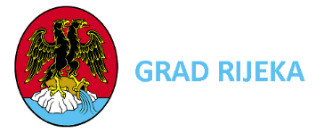 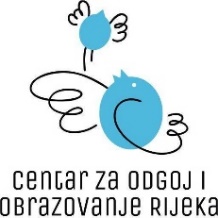 - INTEGRATIVNE I ZAŠTITNE RADIONICE -Tribina u organizaciji Grada Rijeke – Odjela gradske uprave za poduzetništvo i Centra za odgoj i obrazovanje Rijeka,uz podršku Centra za profesionalnu rehabilitaciju RijekaGradska vijećnica Grada Rijeke - Korzo 16, Rijeka16. listopada 2019. od 11 do 14 satiPROGRAM11:00 – 11:10UVODNA RIJEČ ORGANIZATORA11:10 – 11:25   Ivone Šabarić Rubeša, ravnateljica Centra za odgoj i obrazovanje Rijeka11:25 – 11:40Jasenka Sučec, pomoćnica ravnateljice Zavoda za vještačenje, profesionalnu rehabilitaciju i zapošljavanje osoba s invaliditetom11:40 – 11:55Željko Marković, predstojnik regionalnog ureda Rijeka pri Hrvatskom zavodu za zapošljavanje11:55 – 12:10Mihaela Zubić, ravnateljica Ustanove za zapošljavanje osoba s invaliditetom Tekop Nova Pula12:10 – 12:25Dražen Koščak, ravnatelj Srednje strukovne škole Varaždin12:25 – 13:00Pauza za okrjepu13:00 – 13:55PANEL RASPRAVASudionici:Karla Mušković, pročelnica Odjela gradske uprave za zdravstvo i socijalnu skrb Grada RijekeDragica Marač, pročelnica Upravnog odjela za socijalnu politiku i mlade Primorsko goranske županijeJasenka Sučec, pomoćnica ravnateljice Zavoda za vještačenje, profesionalnu rehabilitaciju i zapošljavanje osoba s invaliditetomIvone Šabarić Rubeša, ravnateljica Centra za odgoj i obrazovanje RijekaIvana Lulić, ravnateljica Centra za profesionalnu rehabilitaciju RijekaMihaela Zubić, ravnateljica Ustanove za zapošljavanje osoba s invaliditetom Tekop  Nova PulaDražen Koščak, ravnatelj Srednje strukovne škole VaraždinModeratorica:  Iva Ribarić, Odjel gradske uprave za poduzetništvo Grada Rijeke13:55 – 14:00 ZAVRŠNA RIJEČ I ZATVARANJE TRIBINE